Валиуллин Хабибулла Валиуллович (1911-1983 гг.) – мой прадед.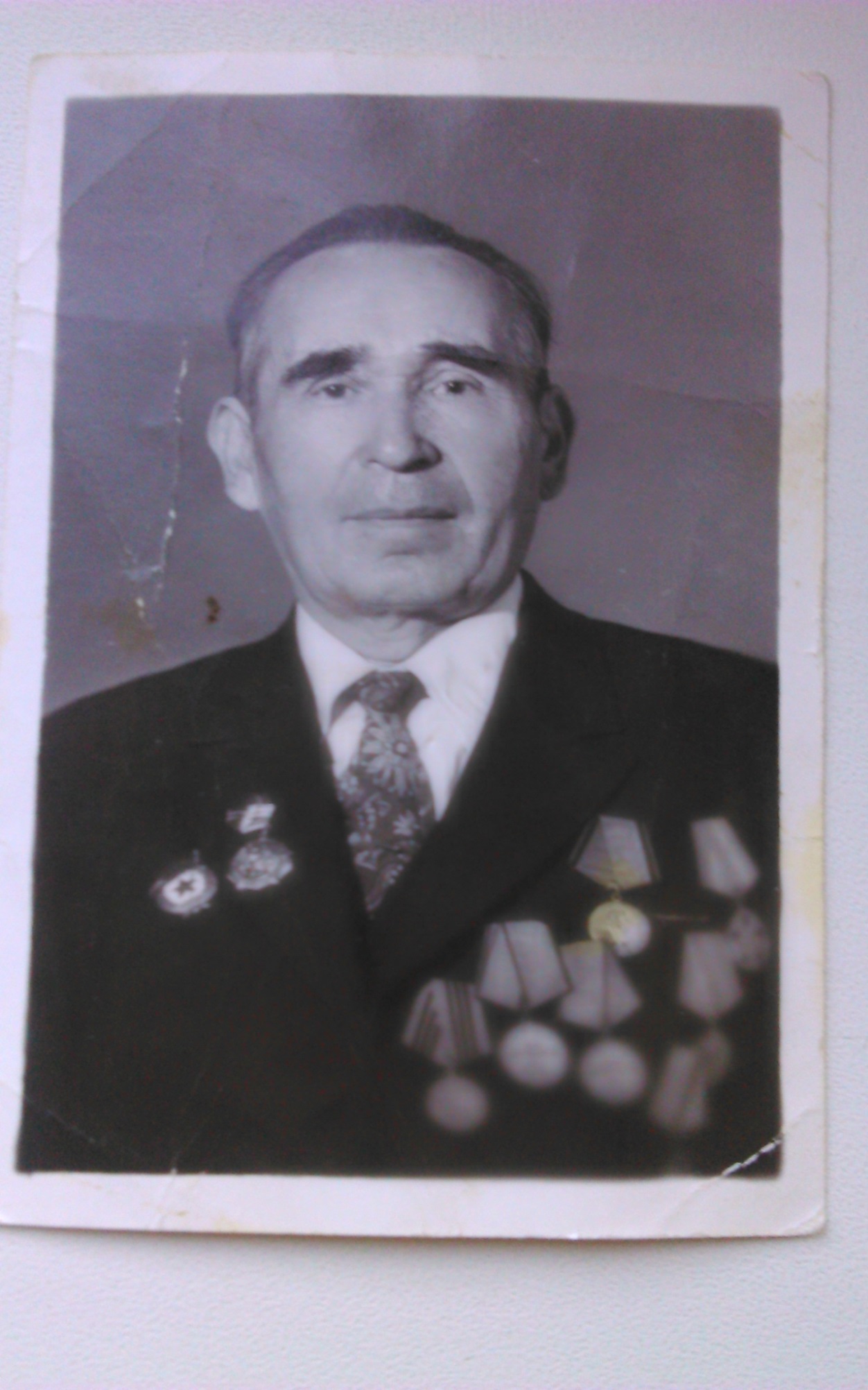 Служил в 108 стрелковом полку «Катюша», в звании младшего сержанта, в должности наводчика.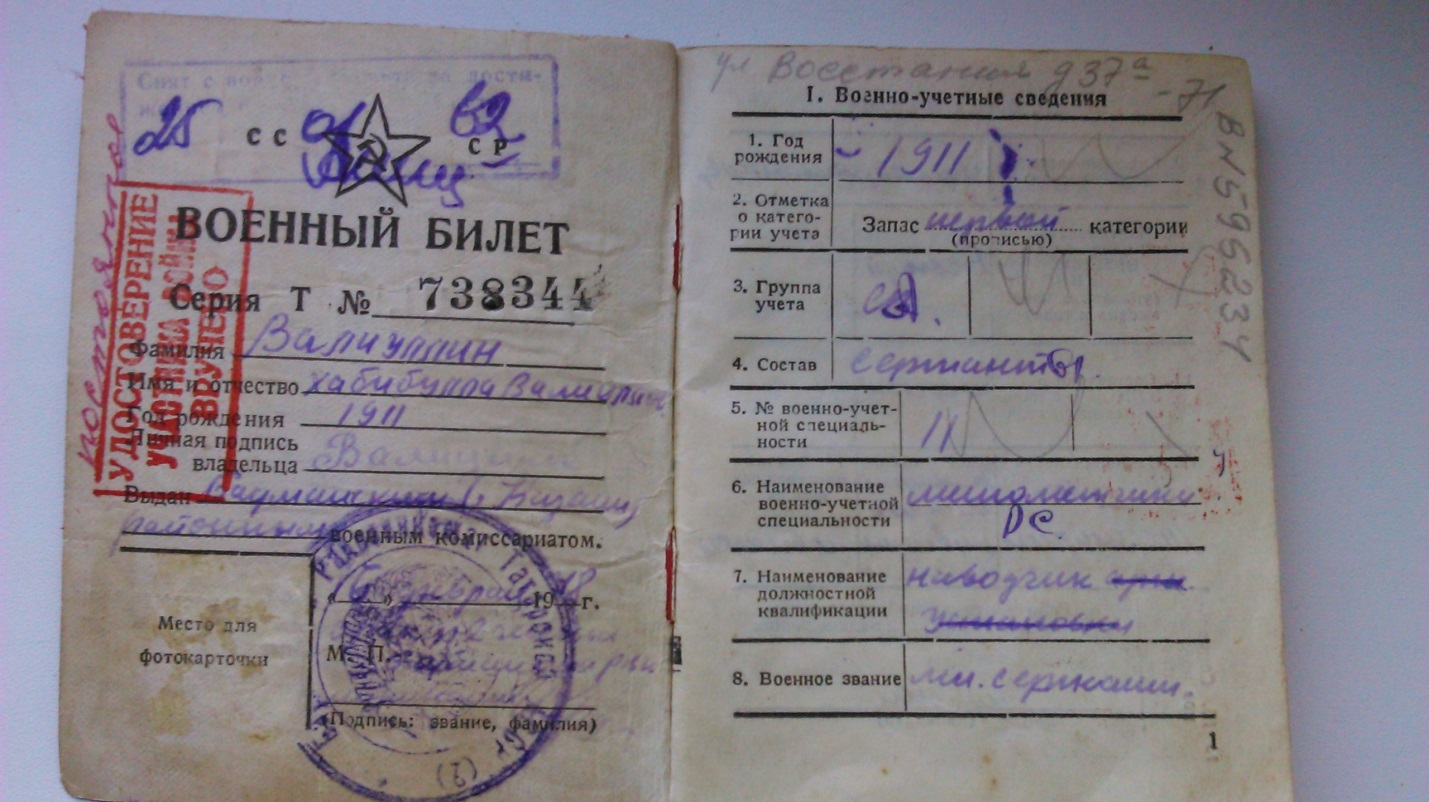 Из  воспоминаний моей бабушки Валиуллиной Флюры Хабибулловны, дочери моего прадеда, я узнал об установке «Катюша».БМ-13 – советская боевая машина реактивной артиллерии периода Великой Отечественной войны, наиболее массовая и знаменитая советская боевая машина (БМ) этого класса. Наиболее широко известная под народным прозвищем «Катюша», солдаты Третьего рейха  называли её «орган Сталина» из-за ассоциации внешнего вида пакета направляющих реактивной установки с системой труб этого музыкального инструмента и из-за характерного звука, издававшегося при запуске реактивных снарядов. Первые две пусковые установки БМ-13 на шасси машин ЗИС были изготовлены 27 июня 1042 года в Воронеже, на заводе имени Коминтерна.Советские установки данного типа получили известность под этим прозвищем, помимо Германии, также в ряде других стран Дании, Финляндии, Франции, Норвегии, Нидерландах, Венгрии и Швеции.Советские реактивные системы залпового огня «Катюша» — это один из наиболее узнаваемых символов Великой Отечественной войны. По своей популярности они мало чем уступают танку Т-34 или автомату ППШ. До сих пор доподлинно неизвестно откуда взялось это название (существуют многочисленные версии), немцы же называли эти установки «сталинскими органами» и жутко боялись их. Установка БМ-13 – это настоящее оружие Победы. Они принимали участие во всех значимых сражениях на Восточном фронте, расчищая дорогу пехотным соединениям. Первый залп «Катюш» прозвучал летом 41-го года, а через четыре года установки БМ-13 обстреливали осажденный Берлин.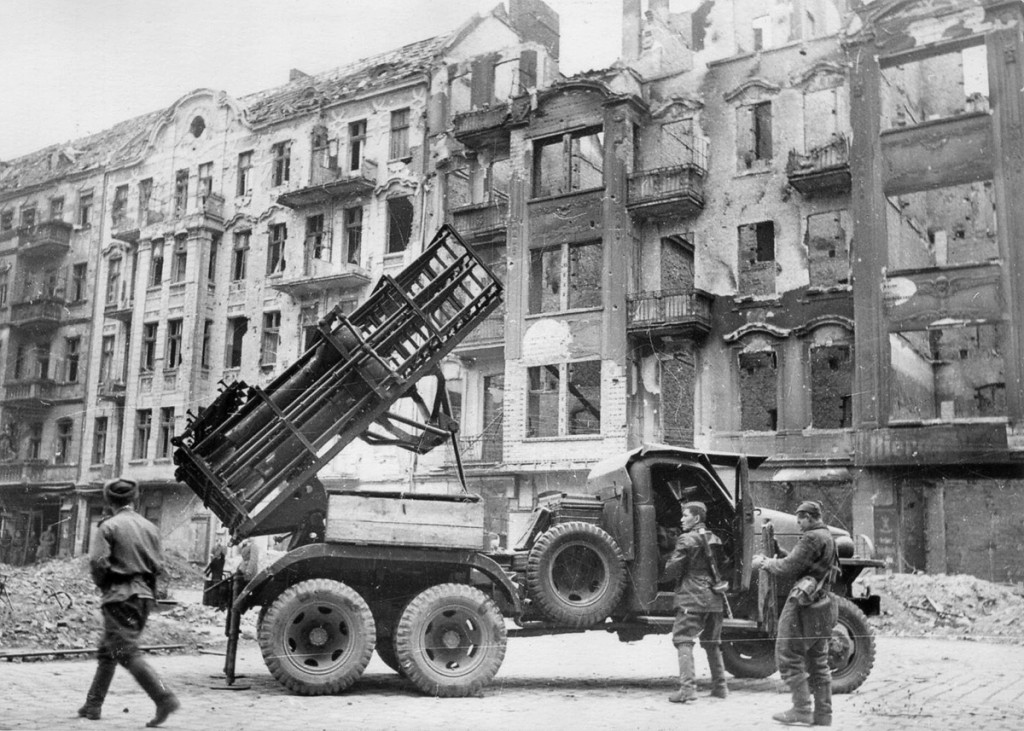 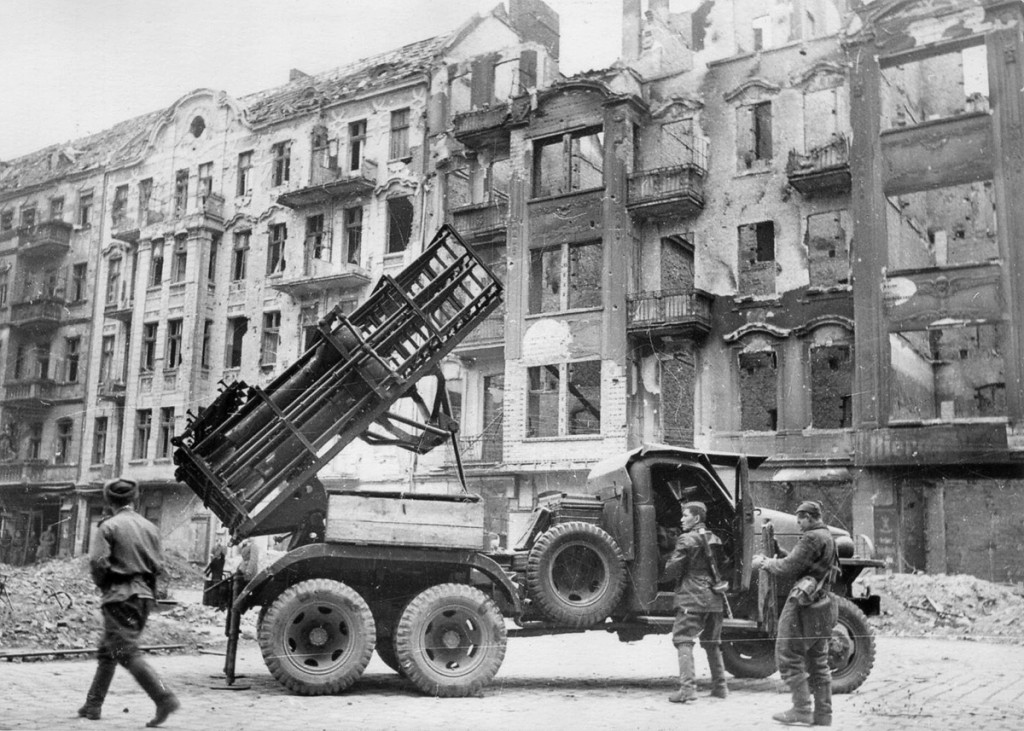  «Катюша» применялась и на других участках фронта. Появление нового советского оружия стало весьма неприятным сюрпризом для немецкого командования. Особенно сильное психологическое воздействие на немецких военнослужащих оказывал пиротехнический эффект применения снарядов: после залпа «Катюш» горело буквально все, что способно было гореть. Такой эффект достигался благодаря использованию для снаряжения снарядов тротиловых шашек, которые при взрыве образовывали тысячи горящих осколков.Реактивная артиллерия активно применялась в битве под Москвой, «Катюши» уничтожали врага под Сталинградом, их пытались использовать в качестве противотанкового оружия на Курской дуге.На этом история БМ-13 не закончилась: в начале 60-х годов СССР поставлял эти установки в Афганистан, где они активно использовались правительственными войсками.Мой прадед дошёл до Берлина и со слезами на глазах вспоминал о годах войны. Я очень жалею, что не застал его живым. 